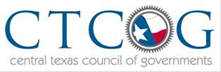 Hello, Community Leaders and Planners!  You are invited to attend a free brownfields workshop on Tuesday, March 10, from 9:30am to 12:00pm hosted by the Central Texas Council of Governments and the U.S. Environmental Protection Agency.Does your community have an abandoned building, old gas station or other potentially contaminated building that is impeding your future growth? Are there areas in your community that could serve as the next location for a thriving commercial or industrial park or unique mixed-use development? Do you look at these sites and wonder where funding could come from to make this a vital contribution to your community? Is there speculation that the sites may have contamination and may be considered a brownfield or are the buildings just obsolete?  This workshop is designed to help communities gain a better understanding of what a Brownfield is, learn how Brownfield revitalization can be a part of your community’s economic development strategy, and hear from regional experts on resources available to your community. Who should attend? Local and regional government officials, not-for-profit economic and community development organizations and anyone interested in learning about brownfields or financial resources for local redevelopment.   Please share this information with your colleagues, clients, and feel free to forward this information to any listservs or announcement postings you have to help get the word out.   We hope to see you there! These workshops are made possible with support provided by U.S. EPA